Publicado en Bilbao el 17/06/2019 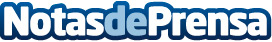 Todocampamentos.com ofrece un gran abanico de campamentos de veranoCampamentos militares o tecnológicos entre las opciones más demandadas por las familiasDatos de contacto:Servicios PeriodísticosNota de prensa publicada en: https://www.notasdeprensa.es/todocampamentos-com-ofrece-un-gran-abanico-de Categorias: Nacional Sociedad Entretenimiento Ocio para niños http://www.notasdeprensa.es